ASSUNTO: Requeiro à Presidência da Câmara Municipal, Sra. Sonia Regina Rodrigues, que encaminhe ofício à Prefeitura Municipal para cumprimento de parágrafos previstos no artigo 243 do Regimento Interno da Casa.DESPACHO:SALA DAS SESSÕES_____/_____/_____ PRESIDENTE DA MESAREQUERIMENTO Nº         DE 2021SENHOR PRESIDENTE,SENHORAS VEREADORAS E SENHORES VEREADORES,	Considerando que anualmente, os vereadores desta Casa de Leis, independente do Governo Municipal, enfrentam dificuldades no recebimento de respostas dos documentos votados e aprovados em plenário (requerimentos e indicações);	Requeiro à presidente, após ouvido o Douto Plenário, que oficie o Excelentíssimo Sr. Prefeito Paulo de Oliveira e Silva, para o cumprimento do artigo n.º 243, parágrafos § 2º e 3º.SALA DAS SESSÕES “VEREADOR SANTO RÓTOLLI”, em 01 de fevereiro de 2021.JORNALISTA GERALDO VICENTE BERTANHAVEREADOR DA CÂMARA MUNICIPAL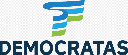 